Easter Colouring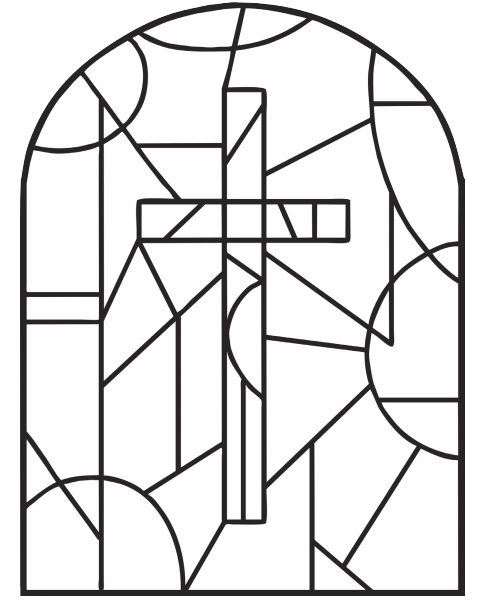 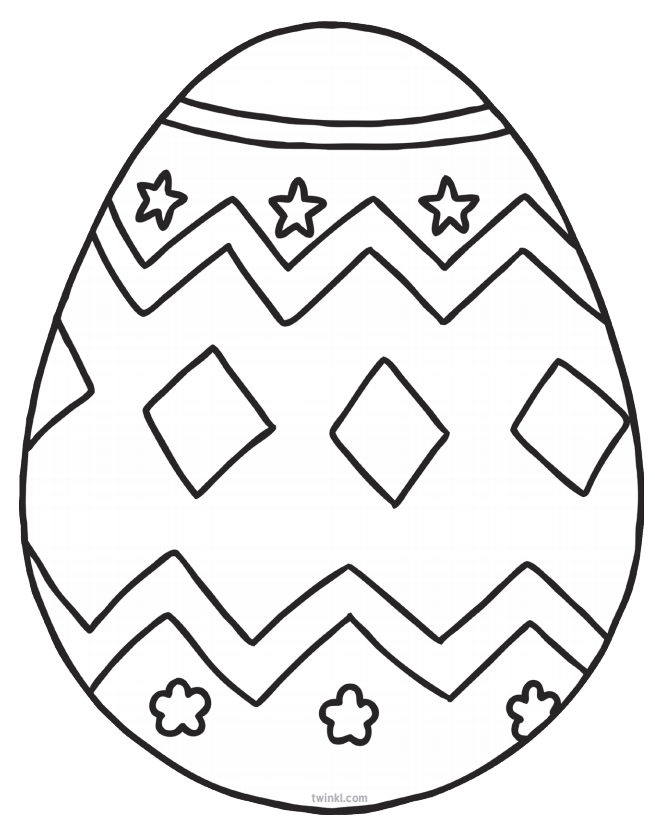 Dot – to – dot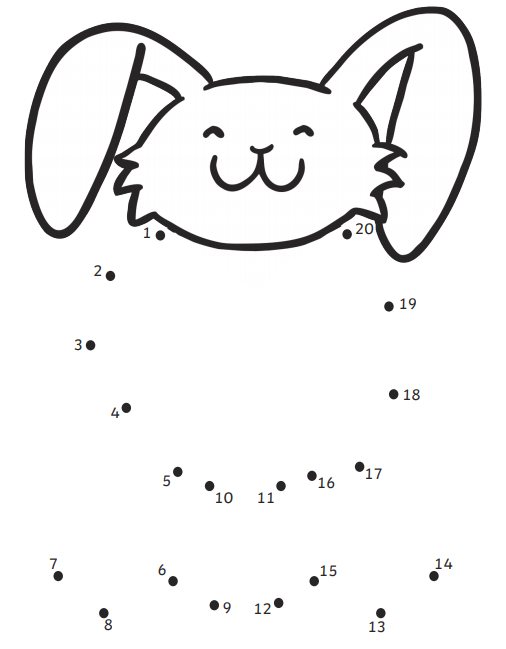 Word search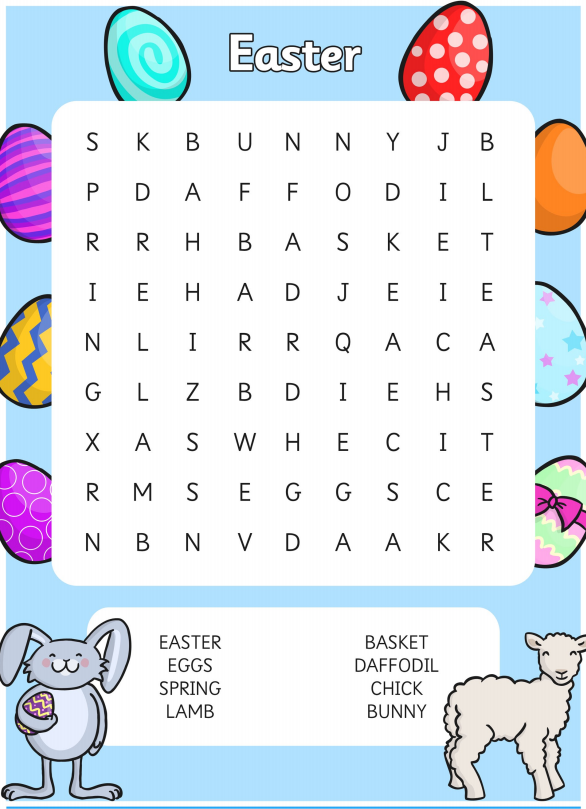 Maths 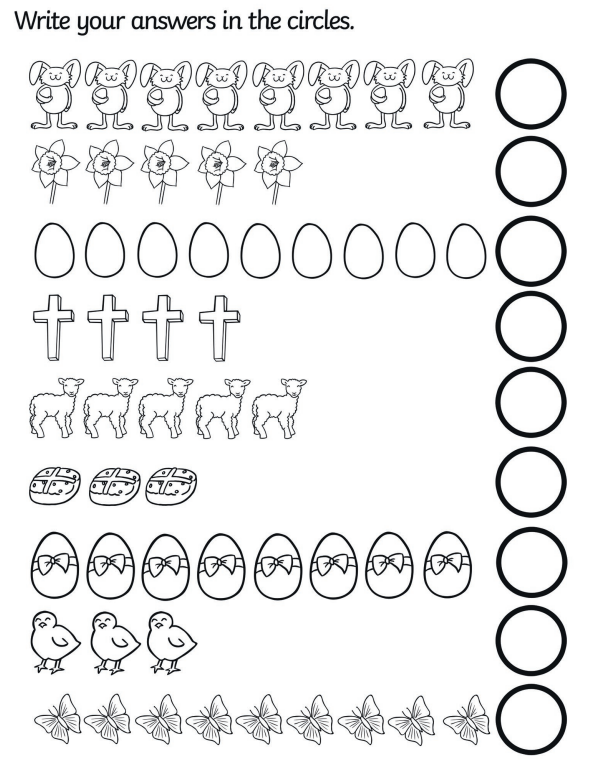 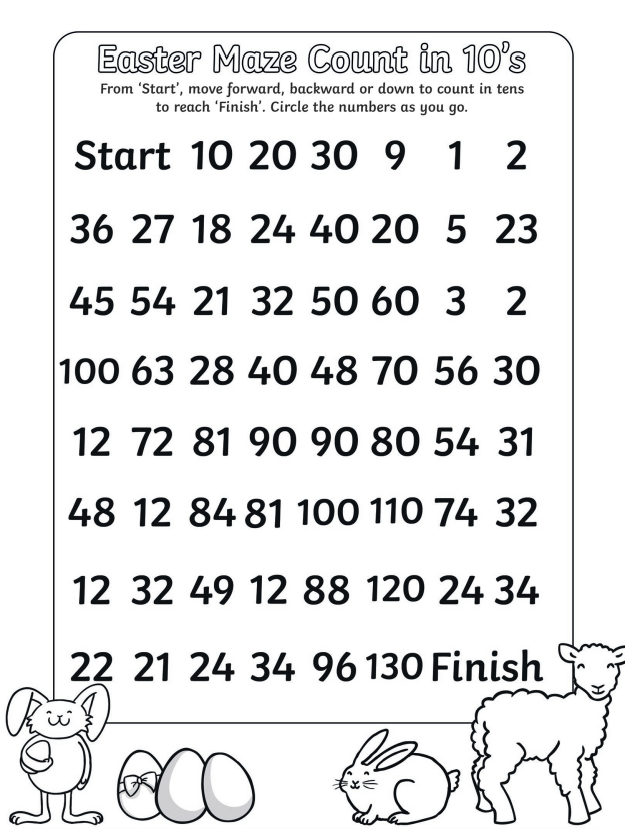 English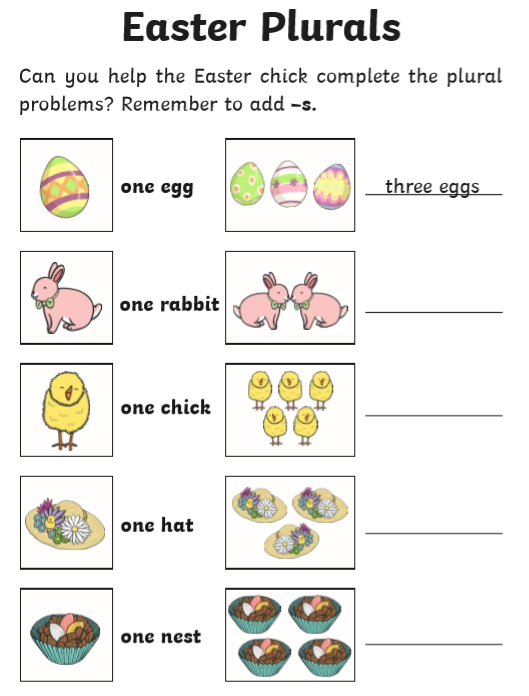 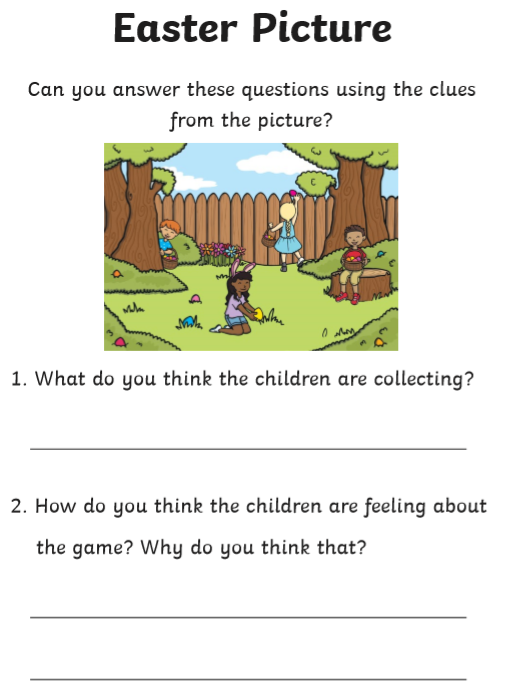 